附件1北京科技金融发展服务中心参会回执表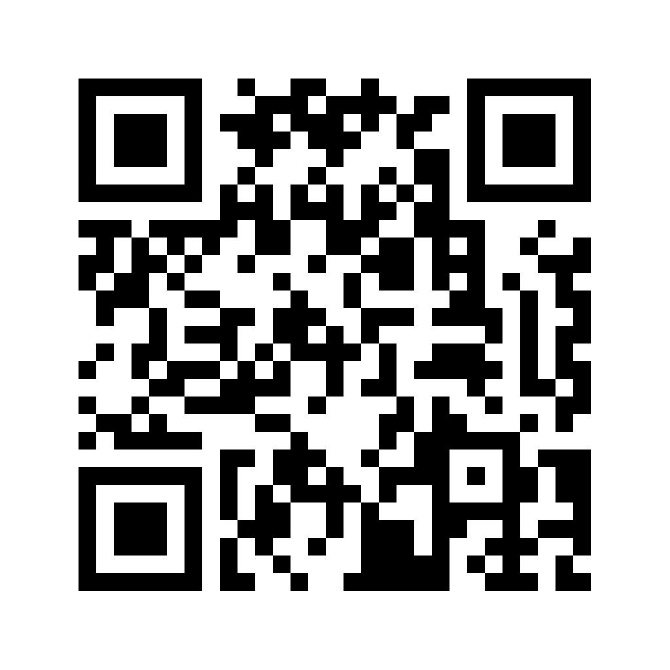 报名二维码备注：扫描二维码报名，或者填写参会回执表发送到：bjkjjr@126.com邮箱。序号姓  名单位名称职  务联系电话